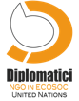 CALENDARIO INCONTRI “HIGH SCHOOL EXCELLENCY COURSE” Liceo Democrito* Il link per accedere all’aula virtuale dove si terrà la lezione verrà mandato qualche giorno in anticipo dal docente tutor tramite registro eletronnico.Per assistenza tecnica: roma@diplomatici.itINCONTRIDOVEORA E DATA1° INCONTROIntroduzione con Claudio Corbino Presidente Associazione DiplomaticiOn line*19/11/202115:00 - 16:002° INCONTROLa democrazia in Italia On. Giuseppe AyalaOn line23/11/202115:00 - 17:003° INCONTROIl ruolo dell’OMS con Giuseppe ScognamiglioOn line02/12/202115:00 - 17:004° INCONTROGli SDGsMin. Enrico GiovanniniOn line9/12/202115:00 - 17:005° INCONTROComunicazione scientifica e COVID-19Dott.ssa Ilaria CapuaOn line16/12/202115:00 - 17:00